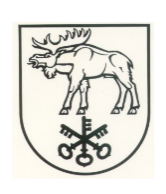 LAZDIJŲ RAJONO SAVIVALDYBĖS TARYBASPRENDIMASDĖL PRITARIMO VŠĮ LAZDIJŲ ŠVIETIMO CENTRO 2015 METŲ VEIKLOS ATASKAITAI, AUDITORIAUS IŠVADAI IR ATASKAITAI BEI 2015 METŲ METINIŲ FINANSINIŲ ATASKAITŲ RINKINIO PATVIRTINIMO2016 m. balandžio 4 d. Nr. 34-454LazdijaiVadovaudamasi Lietuvos Respublikos vietos savivaldos įstatymo 16 straipsnio 2 dalies 19 punktu ir 3 dalies 5 ir 9 punktais, Lietuvos Respublikos viešųjų įstaigų įstatymo 10 straipsnio 1 dalies 6 ir 15 punktais, 5 ir 8 dalimis, 12 straipsnio 1 dalimi, Lazdijų rajono savivaldybės tarybos veiklos reglamento, patvirtinto Lazdijų rajono savivaldybės tarybos 2013 m. vasario 28 d. sprendimu Nr. 5TS-621 „Dėl Lazdijų rajono savivaldybės tarybos veiklos reglamento patvirtinimo“, 206 ir 212 punktais bei Atstovavimo Lazdijų rajono savivaldybei viešosiose įstaigose taisyklių, patvirtintų Lazdijų rajono savivaldybės tarybos 2013 m. lapkričio 26 d. sprendimu Nr. 5TS-911 „Dėl Atstovavimo Lazdijų rajono savivaldybei viešosiose įstaigose taisyklių patvirtinimo“, 5 ir 6 punktais, Lazdijų rajono savivaldybės taryba nusprendžia:1. Pritarti:1.1. Viešosios įstaigos Lazdijų švietimo centro 2015 metų veiklos ataskaitai (pridedama);1.2. Uždarosios akcinės bendrovės „Gaudera“ 2016 m. kovo 10 d. nepriklausomo auditoriaus išvadai ir audito ataskaitai dėl viešosios įstaigos Lazdijų švietimo centro 2015 metų finansinių ataskaitų audito (pridedama).2. Patvirtinti viešosios įstaigos Lazdijų švietimo centro 2015 metų metinių finansinių ataskaitų rinkinį (pridedama).3. Nustatyti, kad šis sprendimas gali būti skundžiamas Lietuvos Respublikos administracinių bylų teisenos įstatymo nustatyta tvarka ir terminais.Savivaldybės meras										ParengėRobertas Grigas2016-03-30LAZDIJŲ RAJONO SAVIVALDYBĖS TARYBOS SPRENDIMO „DĖL PRITARIMO VŠĮ LAZDIJŲ ŠVIETIMO CENTRO 2015 METŲ VEIKLOS ATASKAITAI, AUDITORIAUS IŠVADAI IR ATASKAITAI BEI 2015 METŲ METINIŲ FINANSINIŲ ATASKAITŲ RINKINIO PATVIRTINIMO“ PROJEKTOAIŠKINAMASIS RAŠTAS2016 m. kovo 30 d.Lazdijų rajono savivaldybės tarybos sprendimo „Dėl pritarimo VšĮ Lazdijų švietimo centro 2015 metų veiklos ataskaitai, auditoriaus išvadai ir ataskaitai bei 2015 metų metinių finansinių ataskaitų rinkinio patvirtinimo“ projektas parengtas vadovaujantis Vietos savivaldos įstatymo 16 straipsnio 2 dalies 19 punktu ir 3 dalies 5 ir 9 punktais, Viešųjų įstaigų įstatymo 10 straipsnio 1 dalies 6 ir 15 punktais, 5 ir 8 dalimis, 12 straipsnio 1 dalimi, Lazdijų rajono savivaldybės tarybos veiklos reglamento 206 ir 212 punktais, Atstovavimo Lazdijų rajono savivaldybei viešosiose įstaigose taisyklių 5 ir 6 punktais bei atsižvelgiant į viešosios įstaigos Lazdijų švietimo centro 2015-04-14 raštą Nr. V2-27 „Dėl pritarimo“.Viešosios įstaigos Lazdijų švietimo centro teisinis statusas – viešoji įstaiga. Lazdijų rajono savivaldybė yra šios viešosios įstaigos dalininkė (savininkė), o Lazdijų rajono savivaldybės, kaip įstaigos dalininkės (savininkės) teises ir pareigas įgyvendinanti institucija – Lazdijų rajono savivaldybės taryba. Kadangi Lazdijų rajono savivaldybė yra įstaigos savininkė, Lazdijų rajono savivaldybės tarybos raštiški sprendimai prilyginamas visuotinio dalininkų susirinkimo sprendimams.Lazdijų rajono savivaldybės tarybos 2015 m. liepos 31 d. sprendimu Nr. 5TS-132 „Dėl nepriklausomo audito atlikimo Lazdijų rajono savivaldybės įstaigose ir kontroliuojamose įmonėse“ nuspręsta atlikti nepriklausomą 2015 metų metinių finansinių ataskaitų rinkinių auditą Lazdijų rajono savivaldybės įstaigose ir kontroliuojamose įmonėse, o Lazdijų rajono savivaldybės tarybos 2015 m. gruodžio 18 d. sprendimu Nr. 5TS-270 „Dėl viešųjų įstaigų 2015 metų metinių finansinių ataskaitų rinkinių audito“ nustatyta, kad viešųjų įstaigų, kurių savininkė yra Lazdijų rajono savivaldybė, tarp jų ir viešosios įstaigos Lazdijų švietimo centro, 2015 metų metinių finansinių ataskaitų rinkinių auditą atliks uždaroji akcinė bendrovė „Gaudera“.Šio projekto tikslas – pritarti viešosios įstaigos Lazdijų švietimo centro 2015 metų veiklos ataskaitai, uždarosios akcinės bendrovės „Gaudera“ 2016 m. kovo 10 d. nepriklausomo auditoriaus išvadai ir audito ataskaitai dėl viešosios įstaigos Lazdijų švietimo centro 2015 metų finansinių ataskaitų audito ir patvirtinti viešosios įstaigos Lazdijų švietimo centro 2015 metų metinių finansinių ataskaitų rinkinį ir nustatyti, kad sprendimas gali būti skundžiamas Lietuvos Respublikos administracinių bylų teisenos įstatymo nustatyta tvarka ir terminais.Viešosios įstaigos Lazdijų švietimo centro dalininkų kapitalas 2015 m. gruodžio 31 d. buvo 12543,49 Eur. Viešoji įstaiga Lazdijų švietimo centras 2015 metais patyrė 12533 Eur balansinio nuostolio. Palyginus su 2014 metais, kai įstaiga patyrė 10209 Eur balansinio nuostolio, 2015 metais balansinio nuostolio patirta 2324 Eur daugiau.Viešosios įstaigos Lazdijų švietimo centro tikslai – užtikrinti švietimo pagalbos teikimą Lazdijų rajono savivaldybės teritorijoje gyvenantiems vaikams, bendrojo ugdymo mokyklų ir profesinio mokymo įstaigų mokiniams, tėvams (globėjams, rūpintojams) ir švietimo įstaigoms, jų vadovams, pavaduotojams ugdymui, mokytojams, švietimo pagalbą teikiantiems specialistams (toliau – pedagoginiai darbuotojai); teikti tęstinio mokymosi, neformaliojo suaugusiųjų švietimo, kvalifikacijos tobulinimo paslaugas įvairioms profesinėms grupėms; didinti specialiųjų poreikių, psichologinių, asmenybės ir ugdymosi problemų turinčių asmenų ugdymosi veiksmingumą, psichologinį atsparumą teikiant reikalingą informacinę, ekspertinę ir konsultacinę pagalbą mokykloms ir mokytojams; teikti informacijos, konsultacijų ir mokymo paslaugas bei praktinę pagalbą smulkaus ir vidutinio verslo subjektams, kurių buveinė yra Lazdijų rajono savivaldybėje, naujai įsteigtiems verslo subjektams padėti įsikurti, plėtoti veiklą ir prisitaikyti prie kintančių rinkos sąlygų, didinti konkurencingumą ir veiklos veiksmingumą, padėti verslo subjektams užmegzti tarptautinius bendradarbiavimo kontaktus su kitų šalių verslininkais.Įgyvendinus Lazdijų rajono savivaldybės tarybos sprendimą, bus įgyvendintos Viešųjų įstaigų įstatyme numatytos Lazdijų rajono savivaldybės, kaip viešosios įstaigos Lazdijų švietimo centro dalininkės (savininkės), neturtinės teisės.Galimos neigiamos pasekmės priėmus projektą, kokių priemonių reikėtų imtis, kad tokių pasekmių būtų išvengta – priėmus šį Lazdijų rajono savivaldybės tarybos sprendimą, neigiamų pasekmių nenumatoma.Kokie šios srities aktai tebegalioja ir kokius galiojančius aktus būtina pakeisti ar panaikinti, priėmus teikiamą projektą – priėmus šį Lazdijų rajono savivaldybės tarybos sprendimą, galiojančių teisės aktų pakeisti ar panaikinti nereikės. Rengiant projektą gauti specialistų vertinimai ir išvados – dėl sprendimo projekto pastabų ir pasiūlymų negauta.Sprendimo projektą parengė Lazdijų rajono savivaldybės administracijos Ekonomikos skyriaus vyr. ekonomistas Robertas Grigas.Ekonomikos skyriaus vyr. ekonomistas 						Robertas Grigas